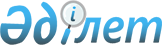 Об установлений границ (черты) населенных пунктов Меркенского районаСовместные постановление акимата Меркенского района Жамбылской области от 11 марта 2024 года № 101 и решение Меркенского районного маслихата Жамбылской области от 11 марта 2024 года № 20-3. Зарегистрированы Департаментом юстиции Жамбылской области 18 марта 2024 года № 5173-08
      В соответствии с пунктом 5 статьи 108 Земельного кодекса Республики Казахстан, подпунктом 3) статьи 12 Закона Республики Казахстан "Об административно-территориальном устройстве Республики Казахстан", акимат Меркенского района ПОСТАНОВЛЯЕТ и Меркенский районный маслихат РЕШИЛ:
      1. Установить границы (черты) населенных пунктов Меркенского района:
      1) установить границы (черты) села Интернациональное Рыскуловского сельского округа общей площадью 319,9112 гектаров согласно приложению 1;
      2) установить границы (черты) села Кызылсай Жанатоганского сельского округа общей площадью 3845,1904 гектаров согласно приложению 2;
      3) установить границы (черты) села Кентай Акерменского сельского округа общей площадью 588,9902 гектаров согласно приложению 3;
      2. Контроль за исполнением настоящего совместного постановления акимата и решения маслихата возложить на заместителя акима района.
      3. Настоящее совместное постановление и решение вводится в действие по истечении десяти календарных дней после дня его первого официального опубликования. Экспликация земельных участков по установлению границ села Интернациональное Рыскуловского сельского округа Экспликация земельных участков по установлению границ села Кызылсай Жанатоганского сельского округа Экспликация земельных участков по установлению границ села Кентай Акерменского сельского округа
					© 2012. РГП на ПХВ «Институт законодательства и правовой информации Республики Казахстан» Министерства юстиции Республики Казахстан
				
      Аким Меркенского 

      района 

Ж. Баубеков

      Председатель Меркенского 

      районного маслихата 

М. Кокрекбаев
Приложение 1 к совместному
постановлению и решению
от 11 марта 2024 года № 101 и
Меркенского районного маслихата от 11 марта 2024 года № 20-3
№
Земельные участки, предоставленные в границах
Общая площадь, гектар
Пашня,гектар
Пашня,гектар
Многолетние насаждения, гектар
Сенокос, гектар
Пастбище, гектар
Под водой, гектар
Под дорогами, гектар
Под строительство, гектар
Прочие земли, гектар
№
Земельные участки, предоставленные в границах
Общая площадь, гектар
Всего
В том числе орошаемые
Многолетние насаждения, гектар
Сенокос, гектар
Пастбище, гектар
Под водой, гектар
Под дорогами, гектар
Под строительство, гектар
Прочие земли, гектар
1
Земли села Интернациональное Рыскуловского сельского округа
313,5106
0
0
0
0
122,61
0
0
0
190,9006
2
В том числе земли населенного пункта
6,4006
0
0
0
0
0
0
0
0
6,4006Приложение 2 к совместному
постановлению и решению
от 11 марта 2024 года № 101 и
Меркенского районного маслихата от 11 марта 2024 года № 20-3
№
Земельные участки, предоставленные в границах
Общая площадь, гектар
Пашня,гектар
Пашня,гектар
Многолетние насаждения, гектар
Сенокос, гектар
Пастбище, гектар
Под водой, гектар
Под дорогами, гектар
Под строительство, гектар
Прочие земли, гектар
№
Земельные участки, предоставленные в границах
Общая площадь, гектар
Всего
В том числе орошаемые
Многолетние насаждения, гектар
Сенокос, гектар
Пастбище, гектар
Под водой, гектар
Под дорогами, гектар
Под строительство, гектар
Прочие земли, гектар
1
Земли села Кызылсай Жанатоганского сельского округа
3834,8002
5,7688
0
0
0
3753,6214
4
0
0
71,41
2
В том числе земли населенного пункта
10,3902
5,7688
0
0
0
4,6214
0
0
0
0Приложение 3 к совместному
постановлению и решению
от 11 марта 2024 года № 101 и
Меркенского районного маслихата от 11 марта 2024 года № 20-3
№
Земельные участки, предоставленные в границах
Общая площадь, гектар
Пашня, гектар
Пашня, гектар
Многолетние насаждения, гектар
Сенокос, гектар
Пастбище, гектар
Под водой, гектар
Под дорогами, гектар
Под строительство, гектар
Прочие земли, гектар
№
Земельные участки, предоставленные в границах
Общая площадь, гектар
Всего
В том числе орошаемые
Многолетние насаждения, гектар
Сенокос, гектар
Пастбище, гектар
Под водой, гектар
Под дорогами, гектар
Под строительство, гектар
Прочие земли, гектар
1
Земли села Кентай Акерменского сельского округа
573,4546
0
0
42
453,2556
0
0
0
78,2
2
В том числе земли населенного пункта
15,5356
0
0
0
0
15,5356
0
0
0
0